 Российская Федерация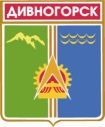 Администрация города ДивногорскаКрасноярского краяП О С Т А Н О В Л Е Н И Е   25 . 10. 2017		                         г.   Дивногорск		                                         № 193/1пОб утверждении Порядка финансирования и расходования средств  на осуществление (возмещение) расходов, направленных на развитие и повышение качества работы муниципальных учреждений, предоставление новых муниципальных услуг, повышение их качестваВ соответствии с Бюджетным кодексом Российской Федерации, Законом Красноярского края от 08.12.2016 года № 2-195 «О краевом бюджете на 2017 год и плановый период 2018 - 2019 годов», на основании Постановления Правительства Красноярского края от 30.09.2013 № 517-п «Об утверждении государственной программы Красноярского края «Содействие развитию местного самоуправления», Постановления Правительства Красноярского края от 10.05.2017 № 259-п «Об утверждении распределения  субсидий бюджетам  городских округов и муниципальных районов Красноярского края на осуществление (возмещение) расходов, направленных на развитие и повышение качества работы муниципальных учреждений, предоставление новых муниципальных услуг, повышение их качества, на 2017 год», в соответствии с соглашением о предоставлении в 2017 году субсидии из краевого бюджета бюджету муниципального образования город Дивногорск Красноярского края от 29.05.2017 №132/12-17 и дополнительным соглашением, решения  Дивногорского  городского Совета депутатов от 20.12.2016 № 12-128-ГС «О бюджете города Дивногорска на 2017 год и плановый период 2018-2019 годов»,  руководствуясь ст. 43 Устава города  Дивногорска,ПОСТАНОВЛЯЮ:1. Утвердить  Порядок финансирования и расходования средств  на осуществление (возмещение) расходов, направленных на развитие и повышение качества работы муниципальных учреждений, предоставление новых муниципальных услуг, повышение их качества согласно приложению.   2. Контроль за целевым использованием средств субсидии возложить на отдел культуры администрации города Дивногорска (Е.В.Шошина). 3. Настоящее постановление вступает в силу с момента подписания. 4.  Контроль  за   исполнением   настоящего постановления   оставляю за собой.Исполняющий обязанности Главы города                                                                                М.Г. КузнецоваПриложение к постановлению администрации города Дивногорска                                                                                             от 25.10 . 2017 №  193/1 пПорядок финансирования и расходования средств  на осуществление (возмещение) расходов, направленных на развитие и повышение качества работы муниципальных учреждений, предоставление новых муниципальных услуг, повышение их качества          1.Настоящий порядок определяет условия, порядок предоставления  и расходования средств  на осуществление (возмещение) расходов, направленных на развитие и повышение качества работы муниципальных учреждений, предоставление новых муниципальных услуг, повышение их качества.          2.Выплата осуществляется за счет субсидий из краевого бюджета и средств местного бюджета (софинансирование) (далее – средства).          3.Распорядителем средств является отдел культуры администрации  города Дивногорска (далее – отдел, распорядитель).          4.  Направление и расходование средств производится в соответствии с Приложением к настоящему Порядку, Соглашением о предоставлении субсидии муниципальному образованию Красноярского края из краевого бюджета от 29.05.2017 № 132/12-17 и дополнительного соглашения (далее - Соглашение).         5.При предоставлении субсидии обязательным условием ее предоставления, включаемым в договор (соглашение) о предоставлении субсидии на финансовое обеспечение затрат в связи с оказанием услуг, является запрет приобретения за счет полученных средств иностранной валюты, за исключением операций, осуществляемых в соответствии с валютным законодательством Российской Федерации при закупке (поставке) высокотехнологичного импортного оборудования, сырья и комплектующих изделий, а также связанных с достижением целей предоставления этих средств иных операций, определенных нормативными правовыми актами, муниципальными правовыми актами, регулирующими предоставление субсидий указанным юридическим лицам.        6.При предоставлении субсидий, обязательным условием их предоставления, включаемым в договоры (соглашения) о предоставлении субсидий, является согласие их получателей на осуществление главным распорядителям бюджетных средств, предоставившим субсидии, и органами муниципального финансового контроля проверок соблюдения получателями субсидий условий, целей и порядка их предоставления.       7.Расходование средств осуществляется на основании заключенных  контрактов  (договоров) на поставку товаров, выполнение работ, оказание услуг в рамках реализации указанных мероприятий, в соответствии с действующим законодательством Российской Федерации.         7.Распорядитель  предоставляет в финансовое управление администрации города Дивногорска (далее - Управление) копии заключенных   контрактов (договоров) и всех необходимых к ним приложений на расходование средств  на развитие и повышение качества работы муниципальных учреждений, предоставление новых муниципальных услуг, повышение их качества.           Управление проверяет наличие всех документов и формирует  заявку на финансирование расходов. Пакет документов направляется  в Министерство финансов  Красноярского края (далее – Министерство ) для дальнейшего рассмотрения и финансирования.         8.Перечисление субсидии из краевого бюджета в бюджет города Дивногорска осуществляется после получения Министерством  заявки и документов на перечисление субсидии, предусмотренных Постановлением Правительства Красноярского края от 30.09.2013 № 517-п «Об утверждении государственной программы Красноярского края «Содействие развитию местного самоуправления»(далее –Постановление).9. Управление  в двухдневный срок после поступления денежных средств из краевого бюджета информирует  Распорядителя.            10. Распорядитель средств направляет в Управление заявку на суммы, причитающиеся к перечислению.Управление в течение 2 (двух) рабочих дней производит перечисление указанных средств на лицевой счёт Распорядителя в пределах ассигнований, предусмотренных на эти цели.Распорядитель в течение 3 (трех) дней перечисляет средства на счета Учреждений.11. Ответственность за целевое использование  средств возлагается на отдел культуры администрации города Дивногорска.            12.При не подтверждении Учреждением  расходов на осуществление (возмещение) расходов, направленных на развитие и повышение качества работы муниципальных учреждений, предоставление новых муниципальных услуг, повышение их качества перечисление денежных средств  не производится. При  представлении Учреждением недостоверных сведений содержащихся в документах для оплаты, отдел культуры администрации города Дивногорска направляет уведомление  о возврате в 10-дневный срок перечисленных средств в бюджет города. Уведомление направляется заказным письмом через отделения федеральной почтовой связи с уведомлением о вручении.Учреждение в течение 10 рабочих дней с момента получения уведомления обязано произвести возврат в бюджет  города Дивногорск ранее полученных сумм, указанных в уведомлении, в полном объеме.В случае если Учреждение не возвратило денежные средства в установленный срок или возвратило не в полном объеме, отдел культуры администрации города Дивногорска обращается в суд с заявлением о взыскании перечисленных сумм.13.Неиспользованные средства подлежат возврату на счет Управления до 25 декабря текущего года.Управление осуществляет возврат неиспользованных средств субсидии в доход краевого бюджета в сроки, установленные бюджетным законодательством Российской Федерации.          14.Распорядитель обеспечивает достижение значений показателей результативности исполнения мероприятий, в целях софинансирования которых предоставляется субсидия, установленных в соответствии с приложением № 2 к Соглашению .15.Распорядитель совместно со специалистами муниципального специализированного казенного учреждения «Межведомственная централизованная бухгалтерия» обеспечивает представление Управлению:          -отчетов об использовании средств субсидии ежемесячно не позднее 5 числа месяца, следующего за отчетным, а по итогам года – не позднее 15.01.2018 по  форме, установленной Постановлением. -по итогам года – не позднее 15.01.2018 фотоматериалы и (или) видеоматериалы, отображающие результат осуществления расходов и состояние объектов, заявленных в отчете об использовании средств субсидий, до осуществления указанных расходов.         -отчета о достижении значений показателей результативности использования субсидий в срок до 05.04.2018 по форме, установленной Постановлением.  16.Управление в установленные сроки направляет отчеты в Министерство  и  размещают информацию на субсайте в составе единого краевого портала "Красноярский край" (www.stimul.krskstate.ru).         17.Проверка соблюдения мероприятий, на на осуществление (возмещение) расходов, направленных на развитие и повышение качества работы муниципальных учреждений, предоставление новых муниципальных услуг, повышение их качества осуществляется Министерством финансов Красноярского края, службой финансово-экономического контроля, контроля в сфере закупок Красноярского края, органом финансового контроля муниципального образования город Дивгногорск в соответствии с бюджетным законодательством Российской Федерации и нормативно-правовыми актами, регулирующими бюджетные правоотношения.              Внешний государственный контроль за использованием средств  осуществляет Счетная палата Красноярского края.  Средствана осуществление (возмещение) расходов, направленных  на развитие и повышение качества работы муниципальных учреждений, предоставление новых муниципальных у слуг, повышение их качества Приложениек Порядку финансирования и расходования средств на осуществление (возмещение) расходов, направленных  на развитие и повышение качества работы муниципальных учреждений, предоставление новых муниципальных у слуг, повышение их качестваНаименование получателя средств Направление расходования средств Сумма субсидии за счет средств краевого бюджета(тыс. руб.)Сумма софинансирования за счет средств местного бюджета(тыс. руб.)Сумма(тыс. руб.)Муниципальное бюджетное учреждение культуры ГДК «Энергетик» Капитальный ремонт помещений фойе и малого зала здания муниципального бюджетного учреждения культуры ГДК «Энергетик», приобретение кресел для зрительного зала, приобретение системы кондиционирования сплит – системы напольно-потолочного исполнения для малого зала, приобретение мебели для фойе малого зала МБУК ГДК «Энергетик»6 323 ,8  702,27 026,0 ИТОГО:6 323,8702,27026,0